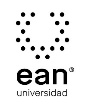 FICHA TÉCNICA DE CONSTRUCCIÓN DEL ÍTEMFICHA TÉCNICA DE CONSTRUCCIÓN DEL ÍTEMNo. Ítem: 1No. Ítem: 1No. Ítem: 1DATOS DEL ÍTEMDATOS DEL ÍTEMDATOS DEL AUTORPrograma académico: Pregrados PresencialesPrograma académico: Pregrados PresencialesPrueba: Economía y empresaPrueba: Economía y empresaPrueba: Economía y empresaPrueba: Economía y empresaPrueba: Economía y empresaPrueba: Economía y empresaÍTEM: COMPETENCIA ESPECÍFICA, CONTEXTO, ENUNCIADO Y OPCIONES DE RESPUESTAÍTEM: COMPETENCIA ESPECÍFICA, CONTEXTO, ENUNCIADO Y OPCIONES DE RESPUESTAÍTEM: COMPETENCIA ESPECÍFICA, CONTEXTO, ENUNCIADO Y OPCIONES DE RESPUESTACompetencia específica señalada en el syllabus, que evalúa este ítem:Interpreta Y   analiza   los fenómenos económicos y empresariales.Competencia específica señalada en el syllabus, que evalúa este ítem:Interpreta Y   analiza   los fenómenos económicos y empresariales.Competencia específica señalada en el syllabus, que evalúa este ítem:Interpreta Y   analiza   los fenómenos económicos y empresariales.CONTEXTO - Caso - situación problémica:Un país con una población de 40 millones de habitantes, poseedor de una gran riqueza petrolera, eligió un nuevo presidente, el cual en su campaña ofreció a sus electores que la riqueza petrolera se debe destinar a solucionar problemas como: el bajo nivel educativo, la baja cobertura de la salud e incrementar esperanza de vida que hoy en día es inferior a 50 años. Para cumplir con estas promesas, el nuevo mandatario desea elaborar un documento que contenga un conjunto de programas con sus respectivas acciones, que garanticen el uso eficiente de los recursos escasos como lo son los naturales, los humanos y los tecnológicos, para que a mediano plazo se obtenga una mayor prosperidad y una mejor calidad de vida.CONTEXTO - Caso - situación problémica:Un país con una población de 40 millones de habitantes, poseedor de una gran riqueza petrolera, eligió un nuevo presidente, el cual en su campaña ofreció a sus electores que la riqueza petrolera se debe destinar a solucionar problemas como: el bajo nivel educativo, la baja cobertura de la salud e incrementar esperanza de vida que hoy en día es inferior a 50 años. Para cumplir con estas promesas, el nuevo mandatario desea elaborar un documento que contenga un conjunto de programas con sus respectivas acciones, que garanticen el uso eficiente de los recursos escasos como lo son los naturales, los humanos y los tecnológicos, para que a mediano plazo se obtenga una mayor prosperidad y una mejor calidad de vida.CONTEXTO - Caso - situación problémica:Un país con una población de 40 millones de habitantes, poseedor de una gran riqueza petrolera, eligió un nuevo presidente, el cual en su campaña ofreció a sus electores que la riqueza petrolera se debe destinar a solucionar problemas como: el bajo nivel educativo, la baja cobertura de la salud e incrementar esperanza de vida que hoy en día es inferior a 50 años. Para cumplir con estas promesas, el nuevo mandatario desea elaborar un documento que contenga un conjunto de programas con sus respectivas acciones, que garanticen el uso eficiente de los recursos escasos como lo son los naturales, los humanos y los tecnológicos, para que a mediano plazo se obtenga una mayor prosperidad y una mejor calidad de vida.ENUNCIADO:El nuevo presidente contrató, con su firma de asesorías, la elaboración del documento. Usted, como Gerente General, debe conformar un equipo de trabajo y seleccionar un distinguido grupo de profesionales y, entre ellos, designar a uno para que se encargue de la dirección y elaboración del documento.  ¿A qué clase de profesional le encomendaría esta tarea?ENUNCIADO:El nuevo presidente contrató, con su firma de asesorías, la elaboración del documento. Usted, como Gerente General, debe conformar un equipo de trabajo y seleccionar un distinguido grupo de profesionales y, entre ellos, designar a uno para que se encargue de la dirección y elaboración del documento.  ¿A qué clase de profesional le encomendaría esta tarea?ENUNCIADO:El nuevo presidente contrató, con su firma de asesorías, la elaboración del documento. Usted, como Gerente General, debe conformar un equipo de trabajo y seleccionar un distinguido grupo de profesionales y, entre ellos, designar a uno para que se encargue de la dirección y elaboración del documento.  ¿A qué clase de profesional le encomendaría esta tarea?Opciones de respuestaa. Un Economista.b. Un Ingeniero.c. Un Abogado.d. Un Administrador de Empresas.Opciones de respuestaa. Un Economista.b. Un Ingeniero.c. Un Abogado.d. Un Administrador de Empresas.Opciones de respuestaa. Un Economista.b. Un Ingeniero.c. Un Abogado.d. Un Administrador de Empresas.Opciones de respuestaa. Un Economista.b. Un Ingeniero.c. Un Abogado.d. Un Administrador de Empresas.Opciones de respuestaa. Un Economista.b. Un Ingeniero.c. Un Abogado.d. Un Administrador de Empresas.Opciones de respuestaa. Un Economista.b. Un Ingeniero.c. Un Abogado.d. Un Administrador de Empresas.Opciones de respuestaa. Un Economista.b. Un Ingeniero.c. Un Abogado.d. Un Administrador de Empresas.Opciones de respuestaa. Un Economista.b. Un Ingeniero.c. Un Abogado.d. Un Administrador de Empresas.Opciones de respuestaa. Un Economista.b. Un Ingeniero.c. Un Abogado.d. Un Administrador de Empresas.JUSTIFICACIÓN DE OPCIONES DE RESPUESTAJUSTIFICACIÓN DE OPCIONES DE RESPUESTAJUSTIFICACIÓN DE OPCIONES DE RESPUESTAPor qué NO es b: porque solamente garantiza procesos eficientes.Por qué NO es b: porque solamente garantiza procesos eficientes.Por qué NO es b: porque solamente garantiza procesos eficientes.Por qué NO es c: porque el derecho es necesario para garantizar el orden en la economía y que los recursos se utilicen conforme a la ley.Por qué NO es c: porque el derecho es necesario para garantizar el orden en la economía y que los recursos se utilicen conforme a la ley.Por qué NO es c: porque el derecho es necesario para garantizar el orden en la economía y que los recursos se utilicen conforme a la ley.Por qué NO es d: porque este solo ejecuta y controla el uso de los recursos.Por qué NO es d: porque este solo ejecuta y controla el uso de los recursos.Por qué NO es d: porque este solo ejecuta y controla el uso de los recursos.CLAVE Y JUSTIFICACIÓN.La respuesta correcta es la a. Economista porque la economía es la ciencia que se encarga de asignar los recursos escasos.CLAVE Y JUSTIFICACIÓN.La respuesta correcta es la a. Economista porque la economía es la ciencia que se encarga de asignar los recursos escasos.CLAVE Y JUSTIFICACIÓN.La respuesta correcta es la a. Economista porque la economía es la ciencia que se encarga de asignar los recursos escasos.ESPECIFICACIONES DE DISEÑO: DIBUJOS, ECUACIONES Y / O GRÁFICOS:ESPECIFICACIONES DE DISEÑO: DIBUJOS, ECUACIONES Y / O GRÁFICOS:ESPECIFICACIONES DE DISEÑO: DIBUJOS, ECUACIONES Y / O GRÁFICOS:FICHA TÉCNICA DE CONSTRUCCIÓN DEL ÍTEMFICHA TÉCNICA DE CONSTRUCCIÓN DEL ÍTEMNo. Ítem: 2No. Ítem: 2No. Ítem: 2DATOS DEL ÍTEMDATOS DEL ÍTEMDATOS DEL AUTORPrograma académico: Pregrados PresencialesPrograma académico: Pregrados PresencialesPrueba: Economía y EmpresaPrueba: Economía y EmpresaPrueba: Economía y EmpresaPrueba: Economía y EmpresaPrueba: Economía y EmpresaPrueba: Economía y EmpresaÍTEM: COMPETENCIA ESPECÍFICA, CONTEXTO, ENUNCIADO Y OPCIONES DE RESPUESTAÍTEM: COMPETENCIA ESPECÍFICA, CONTEXTO, ENUNCIADO Y OPCIONES DE RESPUESTAÍTEM: COMPETENCIA ESPECÍFICA, CONTEXTO, ENUNCIADO Y OPCIONES DE RESPUESTACompetencia específica señalada en el syllabus, que evalúa este ítem:Interpreta Y   analiza   los fenómenos económicos y empresariales.Competencia específica señalada en el syllabus, que evalúa este ítem:Interpreta Y   analiza   los fenómenos económicos y empresariales.Competencia específica señalada en el syllabus, que evalúa este ítem:Interpreta Y   analiza   los fenómenos económicos y empresariales.CONTEXTO - Caso - situación problémica:Una persona que carece de conocimientos relacionados con la economía leyó un artículo, que en uno de sus apartes decía que se está elaborando un modelo estadístico    que incluye suficientes variables que permitan explicar un hecho o un comportamiento, siempre y cuando sean estables o que no presentes grandes variaciones ... “el lector no comprendió el significado y la importancia de la afirmación y desea que un experto en el tema le explique de una manera sencilla la afirmación.CONTEXTO - Caso - situación problémica:Una persona que carece de conocimientos relacionados con la economía leyó un artículo, que en uno de sus apartes decía que se está elaborando un modelo estadístico    que incluye suficientes variables que permitan explicar un hecho o un comportamiento, siempre y cuando sean estables o que no presentes grandes variaciones ... “el lector no comprendió el significado y la importancia de la afirmación y desea que un experto en el tema le explique de una manera sencilla la afirmación.CONTEXTO - Caso - situación problémica:Una persona que carece de conocimientos relacionados con la economía leyó un artículo, que en uno de sus apartes decía que se está elaborando un modelo estadístico    que incluye suficientes variables que permitan explicar un hecho o un comportamiento, siempre y cuando sean estables o que no presentes grandes variaciones ... “el lector no comprendió el significado y la importancia de la afirmación y desea que un experto en el tema le explique de una manera sencilla la afirmación.ENUNCIADO:Usted, como alumno de economía, cómo explicaría, en forma sencilla, el significado de la afirmación hecha por el investigador.ENUNCIADO:Usted, como alumno de economía, cómo explicaría, en forma sencilla, el significado de la afirmación hecha por el investigador.ENUNCIADO:Usted, como alumno de economía, cómo explicaría, en forma sencilla, el significado de la afirmación hecha por el investigador.Opciones de respuesta
a.  Diría que las variables del modelo no tienen un comportamiento estable y dificultan su utilización en los cálculos.b.  Diría que las variables utilizadas no son las más adecuadas para hacer los cálculos en el modelo.c.  Diría que unas de las variables utilizadas deben permanecer constantes y una debe ser variable.d.  Diría que entre más variables tenga el modelo los resultados se ajustan más a la realidad.Opciones de respuesta
a.  Diría que las variables del modelo no tienen un comportamiento estable y dificultan su utilización en los cálculos.b.  Diría que las variables utilizadas no son las más adecuadas para hacer los cálculos en el modelo.c.  Diría que unas de las variables utilizadas deben permanecer constantes y una debe ser variable.d.  Diría que entre más variables tenga el modelo los resultados se ajustan más a la realidad.Opciones de respuesta
a.  Diría que las variables del modelo no tienen un comportamiento estable y dificultan su utilización en los cálculos.b.  Diría que las variables utilizadas no son las más adecuadas para hacer los cálculos en el modelo.c.  Diría que unas de las variables utilizadas deben permanecer constantes y una debe ser variable.d.  Diría que entre más variables tenga el modelo los resultados se ajustan más a la realidad.Opciones de respuesta
a.  Diría que las variables del modelo no tienen un comportamiento estable y dificultan su utilización en los cálculos.b.  Diría que las variables utilizadas no son las más adecuadas para hacer los cálculos en el modelo.c.  Diría que unas de las variables utilizadas deben permanecer constantes y una debe ser variable.d.  Diría que entre más variables tenga el modelo los resultados se ajustan más a la realidad.Opciones de respuesta
a.  Diría que las variables del modelo no tienen un comportamiento estable y dificultan su utilización en los cálculos.b.  Diría que las variables utilizadas no son las más adecuadas para hacer los cálculos en el modelo.c.  Diría que unas de las variables utilizadas deben permanecer constantes y una debe ser variable.d.  Diría que entre más variables tenga el modelo los resultados se ajustan más a la realidad.Opciones de respuesta
a.  Diría que las variables del modelo no tienen un comportamiento estable y dificultan su utilización en los cálculos.b.  Diría que las variables utilizadas no son las más adecuadas para hacer los cálculos en el modelo.c.  Diría que unas de las variables utilizadas deben permanecer constantes y una debe ser variable.d.  Diría que entre más variables tenga el modelo los resultados se ajustan más a la realidad.Opciones de respuesta
a.  Diría que las variables del modelo no tienen un comportamiento estable y dificultan su utilización en los cálculos.b.  Diría que las variables utilizadas no son las más adecuadas para hacer los cálculos en el modelo.c.  Diría que unas de las variables utilizadas deben permanecer constantes y una debe ser variable.d.  Diría que entre más variables tenga el modelo los resultados se ajustan más a la realidad.Opciones de respuesta
a.  Diría que las variables del modelo no tienen un comportamiento estable y dificultan su utilización en los cálculos.b.  Diría que las variables utilizadas no son las más adecuadas para hacer los cálculos en el modelo.c.  Diría que unas de las variables utilizadas deben permanecer constantes y una debe ser variable.d.  Diría que entre más variables tenga el modelo los resultados se ajustan más a la realidad.Opciones de respuesta
a.  Diría que las variables del modelo no tienen un comportamiento estable y dificultan su utilización en los cálculos.b.  Diría que las variables utilizadas no son las más adecuadas para hacer los cálculos en el modelo.c.  Diría que unas de las variables utilizadas deben permanecer constantes y una debe ser variable.d.  Diría que entre más variables tenga el modelo los resultados se ajustan más a la realidad.JUSTIFICACIÓN DE OPCIONES DE RESPUESTAJUSTIFICACIÓN DE OPCIONES DE RESPUESTAJUSTIFICACIÓN DE OPCIONES DE RESPUESTAPor qué NO es a: porque el número de variables es importante en un modelo, sin embargo cuando son muchas las variables se puede complicar la interpretación de los resultados.Por qué NO es a: porque el número de variables es importante en un modelo, sin embargo cuando son muchas las variables se puede complicar la interpretación de los resultados.Por qué NO es a: porque el número de variables es importante en un modelo, sin embargo cuando son muchas las variables se puede complicar la interpretación de los resultados.Por qué NO es b: porque si las variables no están relacionadas con lo que se quiere explicar, el resultado no es el esperado.Por qué NO es b: porque si las variables no están relacionadas con lo que se quiere explicar, el resultado no es el esperado.Por qué NO es b: porque si las variables no están relacionadas con lo que se quiere explicar, el resultado no es el esperado.Por qué NO es d: porque utilizar muchas variables puede disminuir él podría disminuir el poder predictivo del modelo.Por qué NO es d: porque utilizar muchas variables puede disminuir él podría disminuir el poder predictivo del modelo.Por qué NO es d: porque utilizar muchas variables puede disminuir él podría disminuir el poder predictivo del modelo.CLAVE Y JUSTIFICACIÓN.La clave es c PORQUE   La afirmación hace referencia al concepto de Cetris Paribus (Todo lo demás permanece constante).CLAVE Y JUSTIFICACIÓN.La clave es c PORQUE   La afirmación hace referencia al concepto de Cetris Paribus (Todo lo demás permanece constante).CLAVE Y JUSTIFICACIÓN.La clave es c PORQUE   La afirmación hace referencia al concepto de Cetris Paribus (Todo lo demás permanece constante).ESPECIFICACIONES DE DISEÑO: DIBUJOS, ECUACIONES Y / O GRÁFICOS:ESPECIFICACIONES DE DISEÑO: DIBUJOS, ECUACIONES Y / O GRÁFICOS:ESPECIFICACIONES DE DISEÑO: DIBUJOS, ECUACIONES Y / O GRÁFICOS:FICHA TÉCNICA DE CONSTRUCCIÓN DEL ÍTEMFICHA TÉCNICA DE CONSTRUCCIÓN DEL ÍTEMNo. Ítem: 3No. Ítem: 3No. Ítem: 3DATOS DEL ÍTEMDATOS DEL ÍTEMDATOS DEL AUTORPrograma académico: Pregrados PresencialesPrograma académico: Pregrados PresencialesPrueba: Economía y EmpresaPrueba: Economía y EmpresaPrueba: Economía y EmpresaPrueba: Economía y EmpresaPrueba: Economía y EmpresaPrueba: Economía y EmpresaÍTEM: COMPETENCIA ESPECÍFICA, CONTEXTO, ENUNCIADO Y OPCIONES DE RESPUESTAÍTEM: COMPETENCIA ESPECÍFICA, CONTEXTO, ENUNCIADO Y OPCIONES DE RESPUESTAÍTEM: COMPETENCIA ESPECÍFICA, CONTEXTO, ENUNCIADO Y OPCIONES DE RESPUESTACompetencia específica señalada en el syllabus, que evalúa este ítem:Interpreta Y   analiza   los fenómenos económicos y empresariales.Competencia específica señalada en el syllabus, que evalúa este ítem:Interpreta Y   analiza   los fenómenos económicos y empresariales.Competencia específica señalada en el syllabus, que evalúa este ítem:Interpreta Y   analiza   los fenómenos económicos y empresariales.CONTEXTO - Caso - situación problémica:La economía colombiana se encuentra en recesión y el gobierno quiere reactivarla para disminuir el desempleo, estimular la producción y devolverles la confianza a inversionistas extranjeros. En el Concejo de Ministros, el Presidente de la República les solicito elaborar un documento en el cual se definan las acciones a seguir. Al final de la reunión algunos Ministros presentaron sus propuestas para incluir en el mencionado documento.  El de Trabajo solicito ampliar la nómina del gobierno para disminuir el desempleo. El de Salud recomendó aumentar el presupuesto de los hospitales y de los tratamientos médicos porque una población sana es más productiva. El de Industria solicito disminuir los sueldos para estimular la contratación de las personas.CONTEXTO - Caso - situación problémica:La economía colombiana se encuentra en recesión y el gobierno quiere reactivarla para disminuir el desempleo, estimular la producción y devolverles la confianza a inversionistas extranjeros. En el Concejo de Ministros, el Presidente de la República les solicito elaborar un documento en el cual se definan las acciones a seguir. Al final de la reunión algunos Ministros presentaron sus propuestas para incluir en el mencionado documento.  El de Trabajo solicito ampliar la nómina del gobierno para disminuir el desempleo. El de Salud recomendó aumentar el presupuesto de los hospitales y de los tratamientos médicos porque una población sana es más productiva. El de Industria solicito disminuir los sueldos para estimular la contratación de las personas.CONTEXTO - Caso - situación problémica:La economía colombiana se encuentra en recesión y el gobierno quiere reactivarla para disminuir el desempleo, estimular la producción y devolverles la confianza a inversionistas extranjeros. En el Concejo de Ministros, el Presidente de la República les solicito elaborar un documento en el cual se definan las acciones a seguir. Al final de la reunión algunos Ministros presentaron sus propuestas para incluir en el mencionado documento.  El de Trabajo solicito ampliar la nómina del gobierno para disminuir el desempleo. El de Salud recomendó aumentar el presupuesto de los hospitales y de los tratamientos médicos porque una población sana es más productiva. El de Industria solicito disminuir los sueldos para estimular la contratación de las personas.ENUNCIADO:Ante la diversidad de propuestas la Presidencia de la República le solicito elaborar el mencionado documento definiendo que se debería hacer para devolverle el dinamismo a la economía. Como consultor se recomienda:ENUNCIADO:Ante la diversidad de propuestas la Presidencia de la República le solicito elaborar el mencionado documento definiendo que se debería hacer para devolverle el dinamismo a la economía. Como consultor se recomienda:ENUNCIADO:Ante la diversidad de propuestas la Presidencia de la República le solicito elaborar el mencionado documento definiendo que se debería hacer para devolverle el dinamismo a la economía. Como consultor se recomienda:Opciones de respuestaa.  Disminuir los precios de los bienes de consumo para estimular la demanda y motivar la contratación de más empleados.b.  Prohibir la importación de bienes de consumo y otros de catalogados como suntuarios para estimular la producción nacional.c. Que el gobierno nacional aumento en el gasto y estimule la inversión en infraestructura por parte del sector privado.d.  Estimular al mercado disminuyen las tarifas de los servicios públicos para que las empresas aumenten la producción y la inversión.Opciones de respuestaa.  Disminuir los precios de los bienes de consumo para estimular la demanda y motivar la contratación de más empleados.b.  Prohibir la importación de bienes de consumo y otros de catalogados como suntuarios para estimular la producción nacional.c. Que el gobierno nacional aumento en el gasto y estimule la inversión en infraestructura por parte del sector privado.d.  Estimular al mercado disminuyen las tarifas de los servicios públicos para que las empresas aumenten la producción y la inversión.Opciones de respuestaa.  Disminuir los precios de los bienes de consumo para estimular la demanda y motivar la contratación de más empleados.b.  Prohibir la importación de bienes de consumo y otros de catalogados como suntuarios para estimular la producción nacional.c. Que el gobierno nacional aumento en el gasto y estimule la inversión en infraestructura por parte del sector privado.d.  Estimular al mercado disminuyen las tarifas de los servicios públicos para que las empresas aumenten la producción y la inversión.Opciones de respuestaa.  Disminuir los precios de los bienes de consumo para estimular la demanda y motivar la contratación de más empleados.b.  Prohibir la importación de bienes de consumo y otros de catalogados como suntuarios para estimular la producción nacional.c. Que el gobierno nacional aumento en el gasto y estimule la inversión en infraestructura por parte del sector privado.d.  Estimular al mercado disminuyen las tarifas de los servicios públicos para que las empresas aumenten la producción y la inversión.Opciones de respuestaa.  Disminuir los precios de los bienes de consumo para estimular la demanda y motivar la contratación de más empleados.b.  Prohibir la importación de bienes de consumo y otros de catalogados como suntuarios para estimular la producción nacional.c. Que el gobierno nacional aumento en el gasto y estimule la inversión en infraestructura por parte del sector privado.d.  Estimular al mercado disminuyen las tarifas de los servicios públicos para que las empresas aumenten la producción y la inversión.Opciones de respuestaa.  Disminuir los precios de los bienes de consumo para estimular la demanda y motivar la contratación de más empleados.b.  Prohibir la importación de bienes de consumo y otros de catalogados como suntuarios para estimular la producción nacional.c. Que el gobierno nacional aumento en el gasto y estimule la inversión en infraestructura por parte del sector privado.d.  Estimular al mercado disminuyen las tarifas de los servicios públicos para que las empresas aumenten la producción y la inversión.Opciones de respuestaa.  Disminuir los precios de los bienes de consumo para estimular la demanda y motivar la contratación de más empleados.b.  Prohibir la importación de bienes de consumo y otros de catalogados como suntuarios para estimular la producción nacional.c. Que el gobierno nacional aumento en el gasto y estimule la inversión en infraestructura por parte del sector privado.d.  Estimular al mercado disminuyen las tarifas de los servicios públicos para que las empresas aumenten la producción y la inversión.Opciones de respuestaa.  Disminuir los precios de los bienes de consumo para estimular la demanda y motivar la contratación de más empleados.b.  Prohibir la importación de bienes de consumo y otros de catalogados como suntuarios para estimular la producción nacional.c. Que el gobierno nacional aumento en el gasto y estimule la inversión en infraestructura por parte del sector privado.d.  Estimular al mercado disminuyen las tarifas de los servicios públicos para que las empresas aumenten la producción y la inversión.Opciones de respuestaa.  Disminuir los precios de los bienes de consumo para estimular la demanda y motivar la contratación de más empleados.b.  Prohibir la importación de bienes de consumo y otros de catalogados como suntuarios para estimular la producción nacional.c. Que el gobierno nacional aumento en el gasto y estimule la inversión en infraestructura por parte del sector privado.d.  Estimular al mercado disminuyen las tarifas de los servicios públicos para que las empresas aumenten la producción y la inversión.JUSTIFICACIÓN DE OPCIONES DE RESPUESTAJUSTIFICACIÓN DE OPCIONES DE RESPUESTAJUSTIFICACIÓN DE OPCIONES DE RESPUESTAPor qué NO es a: porque en recesión la disminución del precio no estimula la contratación de personal.  Por qué NO es a: porque en recesión la disminución del precio no estimula la contratación de personal.  Por qué NO es a: porque en recesión la disminución del precio no estimula la contratación de personal.  Por qué NO es b: porque en una economía globalizada las restricciones a las importaciones no son válidas con medida de estímulo al crecimiento de la economía.Por qué NO es b: porque en una economía globalizada las restricciones a las importaciones no son válidas con medida de estímulo al crecimiento de la economía.Por qué NO es b: porque en una economía globalizada las restricciones a las importaciones no son válidas con medida de estímulo al crecimiento de la economía.Por qué NO es d: porque la disminución de las tarifas de los servicios públicos no recomendable porque deterioran la situación financiera de las empresas públicas y no tienen un alto impacto en la disminución de los costos.Por qué NO es d: porque la disminución de las tarifas de los servicios públicos no recomendable porque deterioran la situación financiera de las empresas públicas y no tienen un alto impacto en la disminución de los costos.Por qué NO es d: porque la disminución de las tarifas de los servicios públicos no recomendable porque deterioran la situación financiera de las empresas públicas y no tienen un alto impacto en la disminución de los costos.CLAVE Y JUSTIFICACIÓN.La clave es C. PORQUE La política fiscal es un instrumento que se puede utilizar para estimular o desestimular el crecimiento o el decrecimiento de la economía.CLAVE Y JUSTIFICACIÓN.La clave es C. PORQUE La política fiscal es un instrumento que se puede utilizar para estimular o desestimular el crecimiento o el decrecimiento de la economía.CLAVE Y JUSTIFICACIÓN.La clave es C. PORQUE La política fiscal es un instrumento que se puede utilizar para estimular o desestimular el crecimiento o el decrecimiento de la economía.ESPECIFICACIONES DE DISEÑO: DIBUJOS, ECUACIONES Y / O GRÁFICOS:ESPECIFICACIONES DE DISEÑO: DIBUJOS, ECUACIONES Y / O GRÁFICOS:ESPECIFICACIONES DE DISEÑO: DIBUJOS, ECUACIONES Y / O GRÁFICOS: